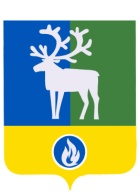 БЕЛОЯРСКИЙ РАЙОН                       ХАНТЫ-МАНСИЙСКИЙ АВТОНОМНЫЙ ОКРУГ - ЮГРАДУМА БЕЛОЯРСКОГО РАЙОНАРЕШЕНИЕот 24 ноября 2017 года                                                                                                            № 81 Об утверждении Порядка ведения перечня видов муниципального контроля и органов местного самоуправления Белоярского района, уполномоченных на их осуществлениеВ соответствии с пунктом 1 части 2 статьи 6 Федерального закона от 26 декабря 2008 года  № 294-ФЗ «О защите прав юридических лиц и индивидуальных предпринимателей при осуществлении государственного контроля (надзора) и муниципального контроля», статьей 17.1 Федерального закона от 6 октября 2003 года  № 131-ФЗ «Об общих принципах организации местного самоуправления в Российской Федерации», уставом Белоярского района  Дума Белоярского района р е ш и л а:1. Утвердить прилагаемый Порядок ведения перечня видов муниципального контроля и органов местного самоуправления Белоярского района, уполномоченных на их осуществление.2. Опубликовать настоящее решение в газете «Белоярские вести. Официальный выпуск».3.Настоящее решение вступает в силу после его официального опубликование.Исполняющий обязанности председателя Думы Белоярского района                                                            Ю.Ю.ГромовойГлава Белоярского района                                                                                   С.П.МаненковУТВЕРЖДЁНрешением  Думы Белоярского районаот 24 ноября 2017 года № 81ПОРЯДОКведения перечня видов муниципального контроля и органов местного самоуправления Белоярского района, уполномоченных на их осуществление1. Настоящий Порядок определяет порядок ведения перечня видов муниципального контроля и органов местного самоуправления Белоярского района, уполномоченных на их осуществление (далее - Перечень).2. Ведение Перечня включает в себя следующие процедуры:1) включение в Перечень сведений; 2) внесение изменений в сведения, содержащиеся в Перечне;3) исключение сведений из Перечня.3. Формирование и ведение Перечня осуществляется администрацией Белоярского района на основании сведений, представляемых органами местного самоуправления Белоярского района, уполномоченными на осуществление муниципального контроля (далее - предложения по актуализации Перечня).Орган администрации Белоярского района, уполномоченный на ведение Перечня (далее – уполномоченный орган), определяется правовым актом администрации Белоярского района.4. Предложения по актуализации Перечня могут быть направлены на:1) включение в Перечень новых видов муниципального контроля и органов местного самоуправления Белоярского района, уполномоченных на их осуществление;2) исключение из Перечня внесенных ранее видов муниципального контроля и органов местного самоуправления Белоярского района, уполномоченных на их осуществление;3) корректировку (изменение, дополнение, исключение) информации, включенной в Перечень, в том числе в части наименования видов муниципального контроля, информации об органах местного самоуправления Белоярского района, уполномоченных на их осуществление, и иной включенной в Перечень информации.5. Предложения по актуализации Перечня направляются органами местного самоуправления Белоярского района в уполномоченный орган.6. В случае принятия правовых актов Российской Федерации, Ханты-Мансийского автономного округа - Югры, муниципальных правовых актов Белоярского района, требующих внесения изменений в Перечень, предложения по актуализации Перечня направляются органами местного самоуправления Белоярского района в уполномоченный орган в срок не более 15 рабочих дней со дня вступления в силу таких правовых актов.7. Предложения по актуализации Перечня должны содержать в себе правовые обоснования предлагаемых изменений со ссылками на конкретные положения правовых актов.8. Ответственность за своевременность, полноту и достоверность направления предложений по актуализации Перечня несет орган местного самоуправления  Белоярского района, осуществляющий муниципальный контроль.9. Уполномоченный орган в срок не более 15 рабочих дней рассматривает представленные органами местного самоуправления Белоярского района предложения по актуализации Перечня и осуществляет соответствующую корректировку Перечня.10. Перечень утверждается постановлением администрации Белоярского района                  и ведется по форме согласно приложению к настоящему Порядку.11. Информация, включенная в Перечень, является общедоступной. Актуальная версия Перечня подлежит размещению уполномоченным органом на официальном сайте органов местного самоуправления Белоярского района в срок не позднее 5 рабочих дней после корректировки._________________Приложениек Порядку ведения перечнявидов муниципального контроля и органов местного самоуправления Белоярского района, уполномоченных на их осуществлениеПЕРЕЧЕНЬ видов муниципального контроля и органов местного самоуправления Белоярского района, уполномоченных на их осуществление____________________N п/пНаименование вида муниципального контроляРеквизиты правовых актов Российской Федерации, Ханты-Мансийского автономного округа - Югры, муниципальных правовых актов Белоярского района, регулирующих соответствующий вид муниципального контроляОрган местного самоуправления Белоярского района, осуществляющий вид муниципального контроля с указанием  органа (структурного подразделения) органа местного самоуправления Белоярского района, наделенного соответствующими полномочиями)